Name / التاريخ			                  Datum /الاسماكتب الأرقام.   Schreibe die Zahlen.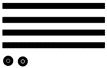 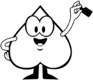 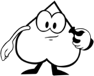 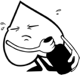  ارسم الأرقام.   Zeichne die Zahlbilder.ما هو الرقم؟  Wie heißt die Zahl?   فكك إلى مئات وعشرات وآحاد.Zerlege in Hunderter, Zehner und Einer.  سجل الرقم. انظر بتمعن!Notiere die Zahl. Schau genau! 